DROP OFF CONSENT FORM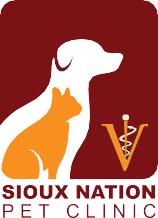 Doctor:	 Owner:	Pet Name:Cell Phone:	Secondary Phone:	Reason for visit:List medications given today, and time given:If your pet does NOT have a current rabies vaccination or proof of a cur- rent rabies vaccination at the time of service, we will administer a rabies vaccination to your pet at your expense. The cost of a rabies vaccination is $30.01 plus taxPlease initial the services you are allowing us to run on your pet today, in addition to the $45 exam fee. The veterinarian will call me with results, and we will discuss if any other testing or services need to be ran. Any medications that are sent home will be an additional cost to the diagnostic charges. If your pet has fleas, ticks, or any other parasites currently on them, Sioux Nation Pet Clinic may take proper measures to treat your pet, at the owner’s expense. I understand the hospital support personnel will be used as deemed necessary by the veterinarian.Blood work($80—$200) Eye exam($60—$90)Ear Swab/cytology($28.12)X-rays(starting at $200)      Fecal($33.12)      Giardia($45.44)       Thyroid($72.86)       Urinalysis($50.60) Laser Therapy Fluids($40—$70) Vaccines 	Other 	Heartworm Test($46.99) ACTH Stim/LDDS($191.43)      Glucose Curve($14.60 a pull – up to 6)         FELV/FIV Combo Test($61)I authorize for all the above to be ran on my pet today. I agree that payment is due in full at time of service.Please sign:	SEDATIONI am the owner or the agent for the owner of the animal described above, and I have the authority to execute this consent. I have also been informed that there are certain risks and complications associated with any operation or procedure of this type. They have been explained to me as well. I further understand that during the operations or procedures, unforeseen conditions may arise that may necessitate the performance of additional procedures. I authorize the use of appropriate anesthesia and pain relief medication as needed before or after the procedure. I have been informed that there are risks associated with the use of any medication.Please sign:	